Name ______________________________Geometry  (5.G.4)Which shapes are parallelograms but are not rectangles?Select the two correct shapes.Source: PARCC Spring 2018 Grade 5 Released Items https://assessmentresource.org/wp-content/uploads/2019/08/Grade-5-Math-Item-Set-2018.pdfItem M00329PStatementYes or NoExplain your thinking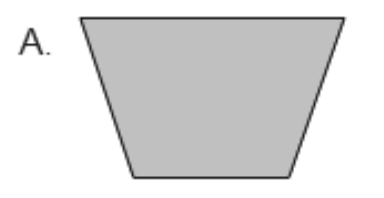 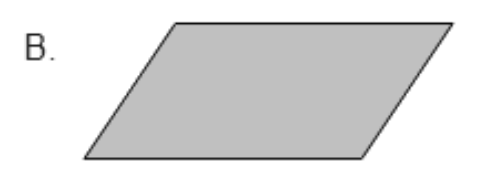 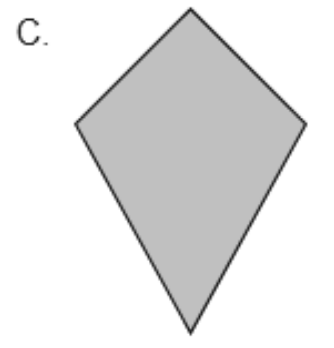 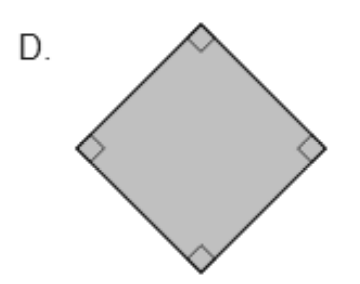 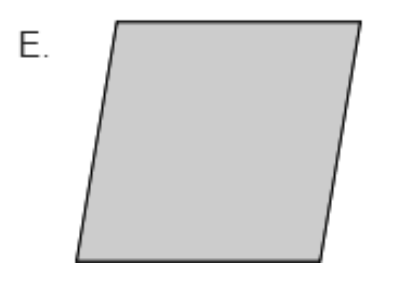 